Муниципальное общеобразовательное бюджетное учреждение"Зареченская основная общеобразовательная школаОктябрьского муниципального округа"Отчет о встрече с инспектором ПДН по Октябрьскому муниципальномув МОБУ Зареченская ООШС целью профилактики буллинга в молодежной среде, а также правонарушений и преступлений, совершаемых несовершеннолетними, 12 мая 2022 г. в МОБУ Зареченская ООШ была организована встреча учащихся с инспектором ПДН ОМВД России по Октябрьскому муниципальному округу. С обучающимися 6-9 классов проводилась беседа на тему: «Школьный буллинг как предпосылка противоправного поведения». В ходе проведения мероприятия решались следующие задачи:1.Противостояние буллингу и настрой на дружеские отношения в классе;2.Формирование негативного отношения детей к таким понятиям, как травля, буллинг, психологическое насилие. Работа инспектора ПДН с обучающимися началась с информации о едином телефоне доверия. Ученикам были розданы листовки с номерами телефона, по которому можно обратиться круглосуточно. Затем детям была продемонстрирована презентация «Что такое буллинг, типы буллинга, негативные характеристики потенциального буллера».          	Далее вниманию обучающихся был предложен просмотр анимационного фильма «Как я перестал участвовать в буллинге» о том, как мальчик из агрессора превратился в «жертву буллинга» и понял, что ранее чувствовали его одноклассники, когда он поступал с ними жестоко. Это дало возможность детям со стороны посмотреть на взаимоотношения в классном коллективе и показать, что у каждого есть качества, которые он может использовать для противостояния психологическому насилию. Затем специалист вместе с детьми обсудил тему травли среди одноклассников, дети активно участвовали, высказывали своё мнение.  Во время проведения мероприятия детям был выдан буклет «Детская жестокость и буллинг, причины и пути решения», помогающий найти выход из ситуации, когда ребёнок становится жертвой буллинга. Любое явление лучше предотвратить, чем устранять его последствия, и школьная травля - не исключение.  Буллинг оставляет глубокий след в жизни жертв и отражается на эмоциональном и социальном развитии, на школьной адаптации, может иметь тяжелые психологические последствия. Дети, которые подверглись травле, получают тяжелую психологическую травму. Не имеет значения, какой буллинг имел место: физический или психологический. Даже через много лет на тренингах люди, вспоминая, как их травили в школе, часто плачут и рассказывают о своих очень болезненных переживаниях. Это одна из самых сильных эмоциональных травм для ребенка.	 В ходе этой профилактической встречи обучающиеся выявили элементарные понятия:-как себя вести в сложной ситуации и куда обращаться за помощью;- осознавать свою ответственность за плохие проступки,- применение детьми физического насилия по отношению друг к другу наказуемо,-мера наказания зависит от возраста правонарушителя и тяжести совершенного проступка. 	Инспектор ПДН закончил встречу следующими словами: «Живите по принципу - «Поступай с другими так, как ты хотел бы, чтобы они поступали с тобой».     Замдиректора по ВР                                                                          Н.Ю.Ефимова                                                                                                                 13.05.2022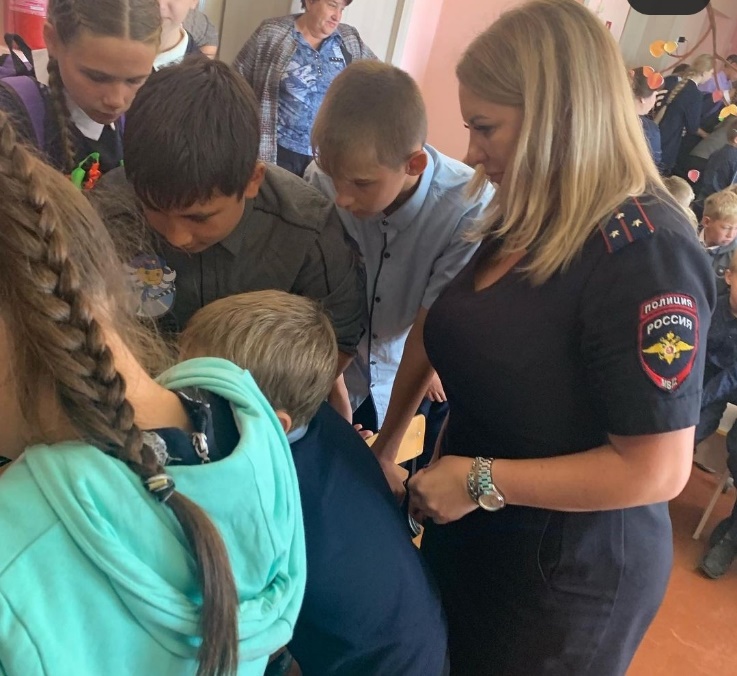 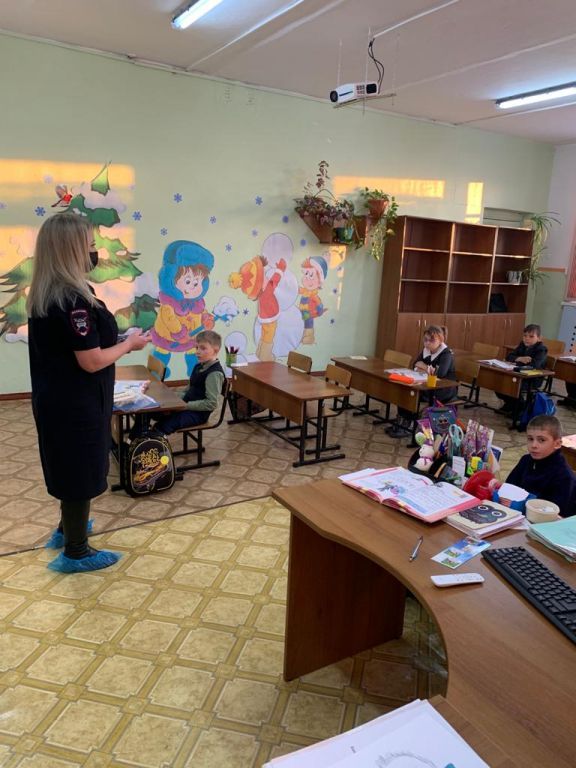 